Projektni zadatak - ČetverokutiDragi šestaši!Zadajem vam projektni zadatak za ocjenu. Budite kreativni! Sve radite na papiru, slike slobodno obojite.Rok za predaju rada je do ponedjeljka, 15.06.2020. u 18:00 sati. Svako kašnjenje, predaja van roka, nepotpunost, neurednost i nepreciznost utjecat će na ocjenu.Svoje radove poslikajte i šaljite mi na Yammer u inbox (nemojte slati mutne i nepregledne slike). U donjoj tablici koja slijedi su elementi i bodovi prema kojima ću bodovati i ocijeniti vaš rad. Na raspolaganju sam vam za sva pitanja i pomoć!Upute za rad:Pogledaj  likove  koji  čine sliku i izaberi jednu sliku. Imenuj svoju sliku (na što te podsjeća).Konstruiraj (koristi geometrijski pribor) izabranu sliku na papir (duljine stranica ne moraju biti iste, ali tvoja slika mora biti slična odabranoj, nemoj printati moju sliku, već ju napravi sam). Imenuj sve vrste četverokuta koje prepoznaješ na svojoj slici, zapiši sve što o njima znaš te formule za izračunavanje njihovog opsega i površine (odgovaraj punim rečenicama).Izmjeri podatke  potrebne  za njihovu  konstrukciju i zapiši ih kraj svakog lika.Izračunaj i zapiši površinu svakog četverokuta na slici te ukupnu površinu cijele slike (piši sve korake računanja).Pomoću četverokuta napravi svoju novu sliku – npr. kuća, brod, životinja, budi kreativan (slika obavezno mora sadržavati u sebi barem jedan kvadrat, pravokutnik, paralelogram i trapez).Izračunaj  i zapiši površinu svog novog lika na isti način kao i u prethodnom petom koraku.Obavezno kraj svake slike zapiši svoje ime i prezime, datum i razred.Sretno!Prijedlog slika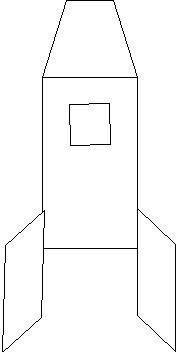 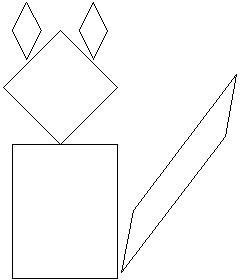 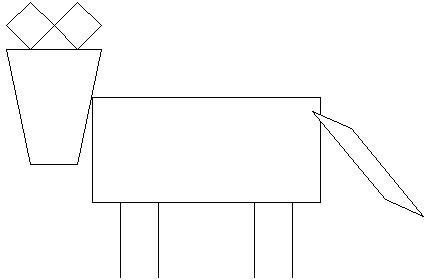 Dragi šestaši, ovo su kriteriji ocjenjivanja za projektni zadatak.Rok za predaju rada je do ponedjeljka, 15.6.2020 u 18:00 h.Svoje radove  šaljite mi na Yammer u privatnu poruku. U tablicu koja slijedi: Vrednovanje navedeni su elementi i bodovi prema kojima ću bodovati i ocijeniti vaš rad.Ocjena iz projektnog zadatka unosi se u e-imenik, pod element „Usvojenost nastavnih sadržaja“KRITERIJI ZA VREDNOVANJE PROJEKTNOG ZADATKA KRITERIJI ZA VREDNOVANJE PROJEKTNOG ZADATKA KRITERIJI ZA VREDNOVANJE PROJEKTNOG ZADATKA KRITERIJI ZA VREDNOVANJE PROJEKTNOG ZADATKA 0 =  neostvareno1-2 = djelomično3-4 = u potpunostibodoviROKOVI, UREDNOSTUčenik nije predao rad.Učenik predaje rad, ali van roka.Projektni rad je neuredan, mutno je slikan i nepregledan.Učenik poštuje rokove i predaje uredan i čitljiv projektni rad na vrijeme./4POTPUNOST I KREATIVNOSTUčenik nije predao rad.Učenik projektne radove izvršava djelomično, nepotpuno. Projektni rad ne sadrži sve zadane smjernice i korake rješavanja.Učenik predaje potpuni projektni rad, sa svim koracima rješavanja, originalan i kreativan rad./4MATEMATIČKA KOMUNIKACIJA  I TOČNOST PREDANOG RADAUčenik nije predao rad.Učenik je izradio zadatke, prikaz podataka je dobro odabran, ali točnost u računu nedostaje, izračunava zadatke uz manje pogreške, matematički se djelomično točno izražava.Učenik je izradio sve dijelove zadatka temeljito, točno, podaci su točni i pravilno primjenjeni, izračunava površine četverokuta s potpunim razumijevanjem koristeći stečena znanja, matematički se potpuno točno izražava./4BODOVIOCJENA0-4Nedovoljan (1)5-6Dovoljan (2)7-8Dobar (3)9-10Vrlo dobar (4)11-12Odličan (5)